	University of Management and Technology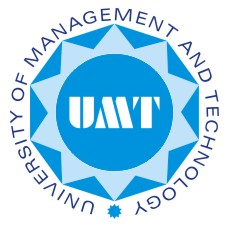 School of EngineeringDepartment of Electrical EngineeringCourse OutlineCourse code……EE 340…………………	Course title……Electrical Machines……………………Chairman/Director signature………………………………….Dean’s signature…………………………… Date………………………………………….Learning Objective:Upon Completion of the course, the students will be able to understand:-Basic concepts to solve different magnetic circuitBasic concepts in analyzing and solving the problems related to the equivalent circuit of a transformerBasic concepts of rotating machinesBasic concepts in analyzing and solving the problems related to the equivalent circuit of an induction motorBasic concepts in analyzing and solving the problems related to the equivalent circuit of a synchronous motorBasic working principles of induction and synchronous generator and problems related to itBasic concepts related to the problems solving techniques of different DC motorsBasic methodologies related to speed control of DC and AC motorsBasic concepts related to single phase motorsLearning Methodology:Lecture, interactive, participative Grade Evaluation CriteriaFollowing is the criteria for the distribution of marks to evaluate final grade in a semester (course project can also be added)Marks Evaluation							Marks in percentage											Sessional assessments		                                                                   25				Mid Term			                                                                               25					Final exam                                                                                                         50Total                                                                                                                   100Recommended Text Books:Recommended Books:Text book:  Electric Machinery Fundamentals by Stephen J. Chapman, 5th Edition  Reference Books:1) Electric Machines, Drives and Power Systems by Theodore Wildi, 6th Edition 2) Electric Machinery by Fitzgerald, Kingsely and Umans, 6th EditionCalendar of Course contents to be covered during semester  Course code………EE340	Course title…Electrical Machines……………ProgramBSEECredit Hours3DurationOne semesterPrerequisitesNoneResource PersonMuhammad ShoaibCounseling TimingPlease see on the SEN-EE website and moodleContactMuhammad.shoaib@umt.edu.pk03338166272 (sms only)Lectures                                    Course Contents                                                                 Reference Chapter(s)1-31.4 The magnetic field 1.5  Faraday's law1.6  Production of induced force on a wire1.7 Induced voltage on a conductor moving in a magnetic fieldCh-14-92.2 Types & construction of transformers2.3 The ideal transformer2.4 Theory of operation of real single phase transformer2.5 The equivalent circuit of a transformer2.7 Transformer voltage regulation & efficiency2.9 The auto-transformer2.10 The three-phase transformerCh-210-127.1 A simple rotating loop between curved pole faces7.2 Commutation in a simple four-loop dc machine7.3 Commutation and armature construction in real dc machines7.4 Problems with commutation in real machines7.5 The internal generated voltage and induced torque equations of real dc machines7.6 The construction of dc machines7.7 Power flow and losses in dc machinesCh-713-158.1 introduction to dc motors8.2 The equivalent circuit of a dc motor8.3 The magnetization curve of a dc machine8.4 Separately excited and shunt dc motors8.5 The permanent· magnet dc motor8.6 The series dc motor8.7 The compounded dc motor8.8 DC motor startersCh-816-17MID TERM EXAMINATION18-198.11 Introduction to dc generators8.12 The separately excited generator8.13 The shunt dc generator8.14 The series dc generator8.15 & 8.16 The compounded dc generatorCh-820-236.1 Induction motor construction6.2 Basic induction motor concepts6.3 The equivalent circuit of an induction motor6.4 Power and torque in induction motors6.5 Induction motor torque-speed characteristics6.11 Determining circuit model parameters6.12 The induction generatorCh-6     24-25Single Phase Motors Reference book(Wildi)    26-284.1 Synchronous generator construction4.2 The speed of rotation of a synchronous generator4.3 The internal generated voltage of a synchronous generator4.4 The equivalent circuit of a synchronous generator4.5 The phasor diagram of a synchronous generator4.6 Power and torque in synchronous generators4.7 Measuring synchronous generator model parameters4.8 The synchronous generator operating alone4.9 Parallel operation of ac generatorsCh-4   29-305.1 Basic operation of synchronous motor5.2 Steady state motor operation Ch-5FINAL EXAMINATION